    Colegio República Argentina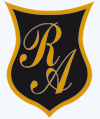 O’Carrol  # 850-   Fono 72- 2230332                    Rancagua     LENGUAJE 3° SEMANA 3 DEL 30 DE MARZO AL 3 DE ABRILAsignatura:  Lenguaje y Comunicación                                            Curso: Terceros AñosIntroducción:  Estimadas familias, junto con saludar, entregamos instrucciones para el trabajo colaborativo que realizaremos durante esta semana, donde Hoy conoceremos la estructura y propósito de una noticia. También leeremos una noticia desde nuestro texto de estudio, aplicando estrategias de comprensión (técnica de subrayado).En cuanto al trabajo en sí, solicitamos puedan escribir en el cuaderno la fecha en que se realiza el trabajo y el objetivo de la clase, solicitamos también escribir el nombre y registrar la firma de quien apoya el trabajo en casa.Desde ya agradecemos su apoyo y la disposición para poder avanzar pedagógicamente, todo en función de nuestras estudiantes.OA 2:Comprender textos aplicando estrategias de comprensión lectora; por ejemplo: relacionar la información del texto con sus experiencias y conocimientos; releer lo que no fue comprendido; visualizar lo que describe el texto; en texto de estudio, subrayando información relevante en un texto.Contenidos:Estructura de una noticia.Propósito de una noticia.Estrategias de comprensión lectora.Relato de experiencias y conocimientos.Si tienes la posibilidad puedes ingresar a https://www.youtube.com/watch?v=NZI-DJ2gKaMObserva también la primera parte de la página 32 del texto, donde encontrarás lo siguiente: